VELKOMMEN TIL TYDAL MUSEUMMuseet har åpent onsdager, fredager og lørdager  kl. 11.00 – kl. 17.00 i perioden fredag 2. juli – lørdag14. august.Besøk utenom åpningstid kan avtales på tlf.917 55 677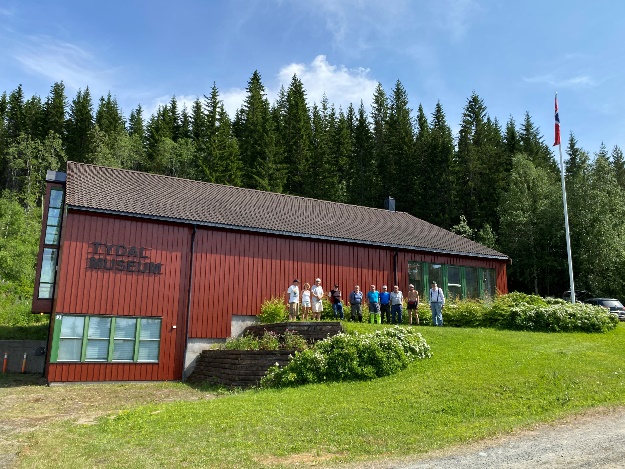 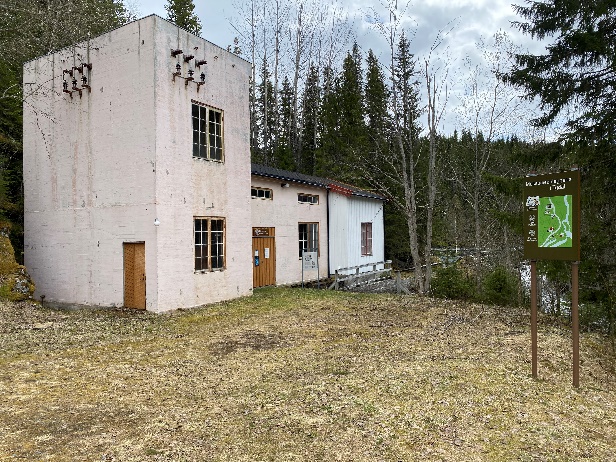 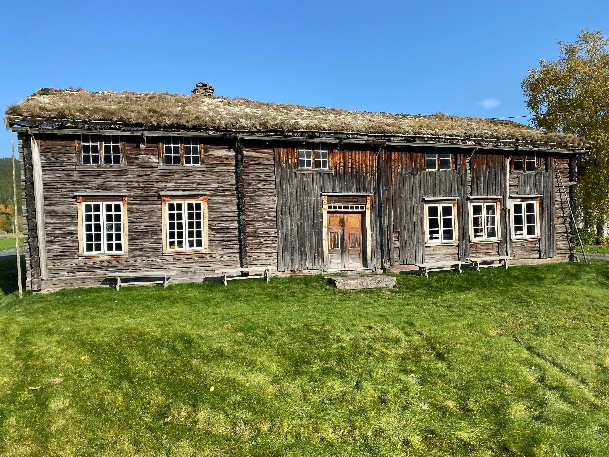 